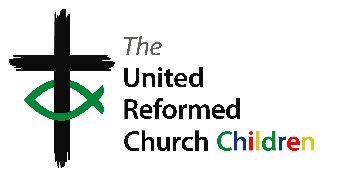 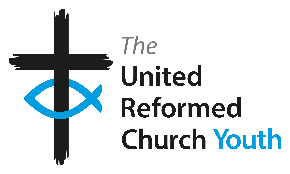 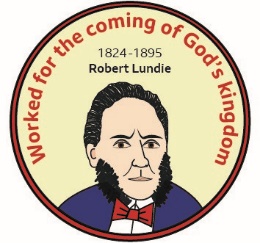 URC CYW LUNDIE MEMORIAL MEDAL and awardNOMINATION FORMIn recognition of the often unnoticed work of children and young people within their churches and communities as they play their part in the mission of God, the Lundie Memorial fund is being used, in conjunction with funding from the Children’s and Youth Work Committee, to create a finite number of 100 monthly awards.This award is designed to spotlight and celebrate individuals using their God-given skills, time and talents to good effect within their church, their community, their synod or even nationally. Suggested nominations: a young carer, young person running a holiday club, child volunteering at a dementia café, young person fund raising for a messy church outing, a young person providing live music for services, a child raising money for an overseas development project, a young person training older people in the use of technology, etc.The award will take the form of a medal and certificate for the child or young person and a prize of £100 payable to their church or synod to be used for Children’s and Youth Work in their church or synod in any way they choose – the nominee to have control over this.   Please complete this form to nominate a child or young person for the award. Nominator’s name __________________________________________________________________Position in church/relationship to nominee ______________________________________________Nominator’s email (print clearly) _______________________________________________________I wish to nominate  ________________________________________ (insert name of nominee) for the Lundie Memorial Medal and award. Age of nominee________   Church ________________________________ Synod _______________Postal Address of nominee ______________________________________________________________________________________________________________________________________________________________________Contact email for nominee  ________________________________________________________________________Telephone number for nominee ________________________________ Robert Henry Lundie was born 5 November 1824 in Kelso, Scotland and became a minister in 1843, later moving to Liverpool. He was very active in promoting schools (nothing provided by the state at the time) and Sunday Schools locally and was keen to improve social conditions.  On his death in 1895, the wider Liverpool community (commenting on the “respect and admiration of his fellow citizens”) set up a trust fund to provide scholarships for pupil teachers to attend the university after a competitive essay competition on some civic topic – also medals for essays submitted on the duties of the citizen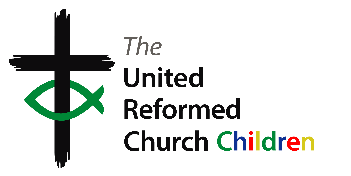 Please detail the reasons why you are nominating this child/young person.If possible attach a high-resolution photograph, ensuring that you have the permission of everyone in the photograph and that they are aware that it may be used on our website and/or social media and in URCCYW publicity. Please ask the nominee (plus their parent/guardian if they are under 18) to sign this form to confirm that they are happy for the nomination to take place and for the story to be published on our website https://urc.org.uk/good-news-stories.html and facebook page https://www.facebook.com/URCchildren.and.youth  and potentially in their synod’s publicity and general URC publicity. By signing this, they also agree to telling us how they spend £100 award (if they are successful) on children’s and/or youth work in their church,  synod or local area so we can share this with the committee, on our website and facebook pages, and with URC Communications. This will take place via an initial phone call from a representative of Children’s and Youth Work at Church House when the recipient is notified and then a follow-up interview with a representative of the synod within six months to share news of the way the money was used. Nominator signature ____________________________________________ Date ___________Nominee signature _____________________________________________  Date ___________Parent signature (if under 18) ____________________________________  Date ___________PLEASE NOTE: YOUR NOMINATION CANNOT BE ACCEPTED WITHOUT THESE SIGNATURESPlease ask the nominee to tick below if they are happy to receive news about any events or opportunities promoted by the Children’s and Youth office which may be of interest to them:  By post at this address _________________________________________________________________________  By email ____________________________________________________________________________________ I would prefer not to be contacted 